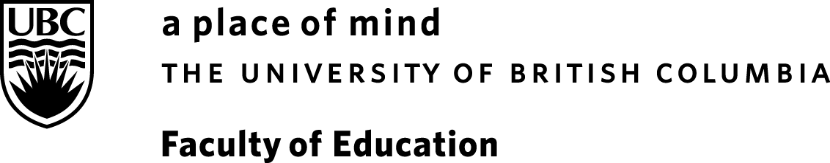 2017-2018 University of British Columbia – Faculty of EducationINTERNATIONAL RESEARCHVISITING FELLOWSHIP	(IRVF)Nomination FormAPPLICATION FORMPlease email an electronic version of the signed application to heather.frost@ubc.ca Applications for 2017-18 funding close 4:30pm Tuesday May 30, 2017. 1.	UBC APPLICANT/HOSTThe UBC ‘host’ is the faculty member who will be primarily responsible for the visitor during their stay.2.	INTERNATIONAL RESEARCHERPlease provide details of the IVRF applicant. Attach a CV of the proposed visitor (including grants and publications over the past 5 years, as well as the top 5 relevant publications to the proposed collaboration; 5 page maximum CV plus one page with relevant publications)3.  PROPOSED VISIT DATES: 	Only one application per funding calendar year permitted per UBC host. If the duration of the proposed visit is less than the minimum 3 weeks, please attach a brief justification of the exceptional circumstances.6.  OVERVIEW OF PROPOSED VISIT AND EXPECTED OUTCOMESProvide the reason for the proposed visit, including a brief description of the proposed research collaboration(s). Please note that as part of the IRVF, the fellow will be expected to engage in substantive collaboration, and innovative research, with researchers within the Faculty of Education. If existing collaborations exist, please detail how the proposed research is new and different. (Maximum of ½ page)Provide an overview of the strategic benefit of this proposal to the ongoing research initiatives within the Faculty of Education. Please indicate how the visiting scholar will (a) bring an international perspective to research efforts within the Faculty, (b) will act as a bridge/catalyst across different research groups/labs and departments/school. While it is recognized that UBC’s ‘new’ strategic plan will be forthcoming at the end of 2017, we encourage applicants to articulate how the proposed visit aligns with UBC’s Research Strategy (https://research.ubc.ca/sites/research.ubc.ca/files/vpri/UBC-research-strategy-May-2012.pdf) (Maximum of ½ page)c.	Provide the expected outcomes from the visit (e.g. grant preparation/submission, joint publications, student/post-doc/trainee involvement and exchanges. For grant preparation please indicate which sponsor, programme and competition and provide a web link to funding opportunity details). (Maximum of ½ page)d.	Detail plans for any public talks/research seminars to be held during the visitor’s stay (minimum of 1 public talk required). Include key research topic to be presented. (Maximum of ½ A4 page)7.	PROPOSED BUDGET & JUSTIFICATIONNote: all funds requested must be expended in calendar year of travel List any cash support to be provided from other sources.Please provide a justification of costs for each budget item proposed above (maximum of one page)UBC applicantUBC applicantNameTitleEmail AddressDepartmentCentre (if relevant)International ResearcherInternational ResearcherNameTitleEmail AddressUniversity/InstitutionFaculty/DepartmentCity/CountryHas this person previously visited UBC?ArrivalDepartureIf appropriate, please include any explanatory notes Budget ItemDetailsCost ($)NB. Please see ‘call for nominations’ for details of eligible budget items/expenses.TOTALNB. Please see ‘call for nominations’ for details of eligible budget items/expenses.TOTALCash Support (Faculty/School/Other)DetailsCash ($)TOTALTOTAL